Monsieur Stéphane CoolsAgence wallonne de l’Air et du climatAvenue prince de liège, 75100 Jambes, BelgiqueJustification semestrielle..Intitulé du projet « ………………………………………………………………» Pays : ………………………………………Je soussigné ……………………………..…………………………….…, agissant en qualité de Président (ou Directeur) justifie pour la somme de ………………………………………………………………………………..………..,.. € (……………………………………………………………………….. euros) les tranches versées à titre d’avance de trésorerie de la subvention. Je certifie que les frais détaillés en annexe, justifiant ma demande, ont été dûment payés par mon organisme et n’ont été pris en charge par aucune autre source de financement. Je certifie que les copies des justificatifs annexées sont conformes aux documents originaux tenus au siège de mon organisation.DateNOM et PRENOMPrésident (ou Directeur)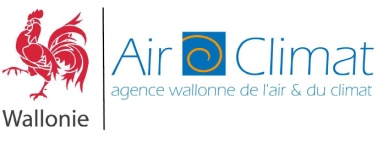 Règlement AwAC pour la mise en œuvre des projets Nord-SuDAnnexe 14 : Modèle de document pour justifier les avances de fonds d’accompagnement du programme